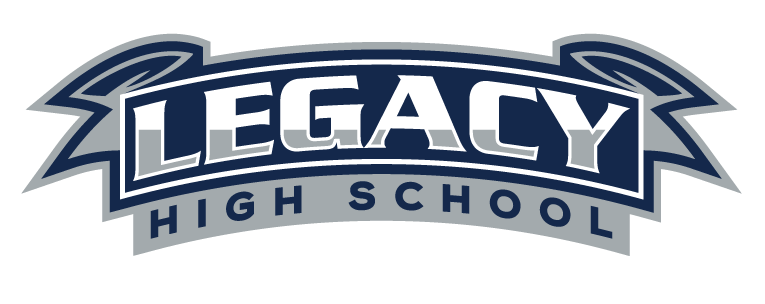 Dear Legacy students and parents of Legacy students,Legacy High School has been sponsoring a Senior Trip for the past few years.  It usually occurs during the last week of school.  A senior trip is kind of like an extended field trip.  So, yes, it is educational, but not “book” educational.  The seniors that have gone in the past have thoroughly enjoyed the trip.  It also gives the seniors one last time to be together in a more relaxed setting.  It is a reward for finishing their secondary education.One of the problems in the past has been raising the funds for the trip all in one year.  So this year, we are going to offer you the opportunity to raise funds early.  Starting in 9th grade students may participate in the Signature Fundraising Fundraiser.  We did it this last spring, but we did not make a big push for people to sell.  Even with that, we sold over $6,000 worth of merchandise.  We will be doing it again, but during the Fall.  This will have some Christmas items in it.  Generally speaking, whatever the student sells, they will raise 45% of the sales for the senior trip.  Funds raised for fundraising must go towards the advertised purpose and may not be given to an individual.We will also allow you to make monthly payments.  Normally the seniors have monthly payments ranging from $100-$200.  The recommendation is that you make a $10-$20 monthly payment.  This way by the time the senior year comes around you will have put in $300-$600 before the senior year.  Money that you deposit (not from a fundraiser) can be refunded if you do not / your senior does not go on the trip.Mr. Hill runs our Senior Trip.  He does everything.  He is the planner, the tour guide, the chaperone, the money collector, the bill payer, etc.  He also keeps a detailed spreadsheet of all monies received for the trip.  Mr. Wiggers does an annual review of the finances each year after the trip is over for accountability sake.  If you have any questions, please feel free to contact Mr. Hill: david.hill@hopecharter.org.